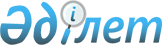 О внесении изменений и дополнений в решение маслихата города Астаны от 26 мая 2005 года N 143/18-III "О Перечне категорий граждан, нуждающихся в оказании социальной помощи за счет средств бюджета города Астаны"
					
			Утративший силу
			
			
		
					Решение маслихата города Астаны от 24 апреля 2008 года N 80/14-IV. Зарегистрировано Департаментом юстиции города Астаны от 12 мая 2008 года N 532. Утратило силу решением маслихата города Астаны от 27 июня 2014 года № 250/36-V      Сноска. Утратило силу решением маслихата города Астаны от 27.06.2014 № 250/36-V (вводится в действие по истечении десяти календарных дней после дня его первого официального опубликования).       В соответствии с  Законом Республики Казахстан от 23 января 2001 года "О местном государственном управлении в Республике Казахстан", маслихат города Астаны  РЕШИЛ : 

      1. Внести в  решение маслихата города Астаны от 26 мая 2005 года N 143/18-III "О Перечне категорий граждан, нуждающихся в оказании социальной помощи за счет средств бюджета города Астаны" (зарегистрировано в Реестре государственной регистрации нормативных правовых актов 1 июля 2005 года за N 395, опубликовано в газетах "Астана хабары" N 90 от 5 июля 2005 года, "Вечерняя Астана" N 103-104 от 9 июля 2005 года), следующие изменения и дополнения: 

      в  Перечне категорий граждан, нуждающихся в оказании социальной помощи за счет средств бюджета города Астаны, утвержденном указанным решением: 

      в пункте 13 слова "черты бедности" заменить словами "стоимости продовольственной корзины"; 

      дополнить Перечень пунктом 16 следующего содержания: 

      "16. Нуждающиеся граждане, больные активным туберкулезом, состоящие на диспансерном учете в государственном учреждении "Противотуберкулезный диспансер города Астаны.". 

      2. Настоящее решение вводится в действие по истечении десяти календарных дней после первого официального опубликования.        Председатель сессии 

       маслихата города Астаны                      С. Богатырев        Секретарь маслихата 

       города Астаны                                В. Редкокашин        СОГЛАСОВАНО : 

       Директор управления 

       занятости и социальных 

       программ города Астаны                       А. Алтыбаева 
					© 2012. РГП на ПХВ «Институт законодательства и правовой информации Республики Казахстан» Министерства юстиции Республики Казахстан
				